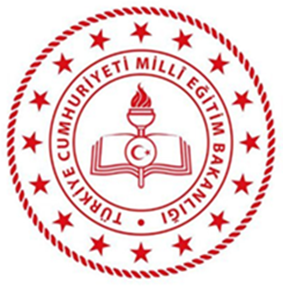 FETHİYE KAYMAKAMLIĞIGÜNLÜKBAŞI İBRAHİM GÜL ANAOKULU MÜDÜRLÜĞÜ2019 – 2023STRATEJİK PLANI2021 YILIİZLEME VE DEĞERLENDİRME RAPORUHEDEF VE PERFORMANS GÖSTERGELERİNİN GERÇEKLEŞME DURUMLARI2022Hazırlayanlarİletişim BilgileriSUNUŞÇok hızlı gelişen, değişen teknolojilerle bilginin değişim süreci de hızla değişmiş ve başarı için sistemli ve planlı bir çalışmayı kaçınılmaz kılmıştır. Sürekli değişen ve gelişen ortamlarda çağın gerekleri ile uyumlu bir eğitim öğretim anlayışını sistematik bir şekilde devam ettirebilmemiz, belirlediğimiz stratejileri en etkin şekilde uygulayabilmemiz ile mümkün olacaktır. Başarılı olmak da iyi bir planlama ve bu planın etkin bir şekilde uygulanmasına, uygulamaların izlenmesi ve sağlıklı değerlendirilmesine bağlıdır.  	 Kapsamlı ve özgün bir çalışmanın sonucu hazırlanan Stratejik Plan okulumuzun çağa uyumu ve gelişimi açısından tespit edilen ve ulaşılması gereken hedeflerin yönünü doğrultusunu ve tercihlerini kapsamaktadır. Katılımcı bir anlayış ile oluşturulan Stratejik Plânın başarısı, okulumuzun eğitim yapısının daha da güçlendirilmesinde bir rehber olarak kullanılması ve  periyodik aralıklarla somut ve nesnel dönütlerin alınarak dinamik şekilde  uygulanmasına bağlıdır. Yaptığımız İzleme ve değerlendirme, hedeflerimize ulaşma düzeyimizin saptanması,  hedeflerimize  ulaşamadığımız durumların nedenlerinin  araştırılması ve Sonraki dönemlerde yapacağımız planlamanın içeriğine ulaşma düzeyimize göre şekillendireceğimiz stratejilerimize katkı sağlayacaktır.   	Okulumuza ait bu planın hazırlanmasında, uygulanmasında izleme ve değerlendirme faaliyetleri ile sürecin sağlıklı yürütülmesinde her türlü özveriyi gösteren  idarecilerimize, stratejik planlama ekiplerimize, İlçe Milli Eğitim Müdürlüğümüz Strateji Geliştirme Bölümü çalışanlarına teşekkür ediyor, bu plânın başarıyla uygulanması ile okulumuzun başarısının daha da artacağına inanıyor, tüm personelimize başarılar diliyorum.                                                                                                                                           Ummuhan ERYİĞİT SERTKAYA                                                                                                                                           Okul MüdürüİÇİNDEKİLERMüdür Sunuşu	2İçindekiler	31. Bölüm Amaç Ve Hedeflerin Gerçekleşme Durumları	4-62. Bölüm Eylemlerin İzlenmesi ve Değerlendirilmesi	7-93. Bölüm Genel Değerlendirme	10Performans Göstergesi Gerçekleşme Durumlarının Değerlendirilmesi	11-12Faaliyet Gerçekleşme Durumlarının Değerlendirilmesi	13-14NİHAİ DEĞERLENDİRME VE ÖNERİLER	15BÖLÜM-1: AMAÇ VE HEDEFLERİN GERÇEKLEŞME DURUMLARIAmaç 1: Okulumuzun Okulöncesi eğitim de okullaşma oranını arttırarak için çalışmalar yapılacaktır.Hedef 1.1.: Okul Öncesi Eğitimde okullaşma oranını artırılacak erken çocukluk dönemi için çalışmalar yapılacaktır.Hedef Gerçekleşmesi: 2021- % 100,21Hedef Gerçekleşmesi: 2023- % 59,50HEDEF1.1DEĞERLENDİRME: 2021 hedeflerine büyük ölçüde ulaşılmıştır. Amaç 2      : Çocukların beden, zihin ve duygu gelişmesini ve iyi alışkanlıklar kazanmasını sağlamaktır.Hedef 2.1.: Okulöncesi eğitim programında yer alan ilgi ve becerileri öğrencilere kazandırmak için çok yönlü ve çeşitli eğitim ortamları oluşturmaktır. Hedef Gerçekleşmesi: 2021-% 81,57Hedef Gerçekleşmesi: 2023-% 46,08HEDEF2.1DEĞERLENDİRME: 2020 hedefine kısmi düzeyde ulaşılmıştır. Hedef 2.2.: Erken çocukluk eğitiminde şartları elverişsiz gruplarda eğitimin niteliği artırılacaktırHedef Gerçekleşmesi:2021-% 100 Hedef Gerçekleşmesi:2023-% 41,67HEDEF 2.2 DEĞERLENDİRME: Her ne kadar Pandemi süreci hafiflemiş olasada hala etkileri devam etmekte ve  2021 hedeflerini olumsuz etkilemiştir.Amaç 3: Tüm çocuklar için ortak bir yetiştirme ortamı oluşturmaktır.Hedef 3.1.: Okulu çocuklar için güvenli sağlıklı ve eğlenceli bir öğrenme merkezi haline getirmek  Hedef Gerçekleşmesi:2021- % 100Hedef Gerçekleşmesi:2023- % 78,67HEDEF 3.1 DEĞERLENDİRME: 2021 hedefine makul düzeyde ulaşılmıştır. BÖLÜM-2: EYLEMLERİN İZLENMESİ VE DEĞERLENDİRİLMESİHedef 1.1.-Kayıt bölgemizde yer alan çocukların okullaşma oranları arttırılacak ve öğrencilerin uyum ve devamsızlık sorunları da giderilecektir.Hedef 2.1.-Öğrenme kazanımlarını takip eden ve velileri de sürece dahil eden bir yönetim anlayışı ile öğrencilerimizin akademik başarıları ve sosyal faaliyetlere etkin katılımı arttırılacaktır.Hedef 2.2.-Öğrenme 2019-2023  stratejik plan döneminde kültürel faaliyetler düzenleyerek öğrencilerin sosyal gelişimlerini sağlamak.3. BÖLÜM GENEL DEĞERLENDİRMEGrafik: Performans Göstergelerinin 2021 Yılı Hedeflerine Ulaşma Oranlarına Göre DağılımıGrafiğe göre performans göstergelerinin %53’ünde 2021 yılı hedeflerine büyük oranda ulaşılmış ya da hedefler aşılmıştır. Göstergelerin %34’ünde hedeflere makul düzeyde ulaşılmış, %13’inde 2020 yılına göre ilerleme sağlanmakla birlikte hedeften uzak bir görünüm sergilenmiştir. Göstergelerin tamamına bakıldığında hedefe ulaşmada gerileme gözlenmemiştir. Ancak makul hedeflere ulaşamama durumlarında azda olsa covid-19 etkileri görülmektedir.2018 yılına göre gerileme gözlenen performans göstergeleri ile ilgili değerlendirmeler2021 yılsonu verilerine göre 2019-2023 Stratejik Planı’nda yer alan performans göstergelerinden 2018 yılına göre gerileme gösteren gözlenmemiştir.%0-49,99 arası gerçekleşme gözlenen göstergeler ile ilgili değerlendirmeler2021 yılsonu verilerine göre 2019-2023 Stratejik Planı’nda yer alan performans göstergelerinden %0-49,99 arası gerçekleşme gözlenenler aşağıda değerlendirilmiştir.İlkokul birinci sınıf öğrencilerinden en az bir yıl okul öncesi eğitim almış olanların oranı (%)70(ilkokul)Pandemi sonrası faaliyetlere hedeflenen sayının yüzde elli oranında katılım sağlanmıştır.Önümüzdeki yıllarda bu oran arttırılacaktır.Hayat boyu öğrenme kapsamında açılan kurslara devam oranı (%) 20 (halk eğitim 2020 yılında pandemi nedeniyle İlçe düzeyinde gerçekleşen bir çok faaliyetin ertelenmesi haliyle katılım sayısını düşürmüştür.Pandemi sonrası il ve ilçe düzeyindeki faaliyetlere  yüzde elli katılım sağlanmıştır.Veliye ev ziyaretleri düzenlemekPandemi etkisinin azalmasıyla öcelikle dezavantajlı öğrencilere veli ziyareti yapıldı.Veli sınıf içi katılımıSınıf içi veli katılımıyla etkinlikler yapıldı.Göçmen ve mevsimlik işçi çocuklarını eğitimin içine katmak.Mevsimlik işçi aileler tespit edildi,çocukların okula kaydı yapıldı.Bina ve sınıf içi eksikliklerin giderilmesiOkul aile birliği katkılarıyla materyal eksiklikleri giderildi.Tablo: 2021 Yılında Amaçlara ve Hedeflere Göre Faaliyet Sayılarının DağılımıTablo: Stratejik Planında Yer Aldığı Halde 2021 Yılında Faaliyet Gerçekleştirilemeyen Eylemlerde Faaliyet Gerçekleştirilememe NedenleriGrafik incelendiğinde;10 eylem (%76,9) için sonraki yıllara yönelik faaliyet planlandığı,2 eylemin (%15,3) pandemi nedeniyle gerçekleştirilemediği, ve 1 eylem (%7,6) için yasal düzenleme ihtiyacı gerektiği belirtilmiştir.NİHAİ DEĞERLENDİRME VE ÖNERİLERÖğrenme 2019-2023  stratejik plan döneminde kültürel faaliyetler düzenleyerek öğrencilerin sosyal gelişimlerini sağlama kapsamında;Yerel yönetim ve mahalle muhtarları ile işbirliği içinde öğrencilerin aktif katılım sağlayacakları özellikle yaşadıkları bölgeyi tanıtıcı kültürel faaliyetlerin düzenlenmesi,Bulunduğu çevreyi tanıyarak sosyalleşme amacıyla gezi ve etkinlikler düzenlenmesi.Öğrenme kazanımlarını takip eden ve velileri de sürece dahil eden yönetim anlayışı kapsamında;Akademik süreçte velinin aktif rol alacağı projeler yapılması,Kazanımların takibi amacıyla belirli aralıklarla sınıflar bazında ölçme değerlendirme yapılması.Kayıt bölgesinde yer alan öğrencilerin uyum ve devamsızlık sorunlarını giderme amacıyla;Devamsızlık takibi ve devam sorunları için sınıf öğretmeni,rehber öğretmen ve müdür yardımcısından oluşturulacak ekibin düzenli olarak ev ziyaretleri yapması.Uyum sorunu yaşayan öğrenciler için rehberlik servisinin bireysel ve grup rehberlik çalışmalarını arttırması.ADI SOYADIÜNVANIUmmuhan ERYİĞİT SERTKAYAOkul MüdürüFunda GÜNDENMüdür YardımcısıElif KAYARÖğretmenSongül DUYMAZÖğretmenOkul AdıGünlükbaşı İbrahim Gül AnaokuluAdresYeni Mah. Adnan Menderes Bul. No:302Telefon0-252-6135986E-Postaibrahimgulanaokulu@gmail.comPerformans GöstergeleriHedefe EtkisiBaşlangıç Değeri (2018)2020 Gerçekleşme2021 Hedef2021 Gerçekleşme2021 Gösterge Hedefine Ulaşma Oranı (%)2023 Hedef2023 Gösterge Hedefine Ulaşma Oranı (%)Performans Göstergesi Değerlendirme(İlgililik, Etkililik, EtkinlikSürdürülebilirlilik)Kayıt bölgesindeki öğrencilerden okula kayıt yaptıranların oran (%)751017018020019066,6720066,67Büyük ölçüde ulaşıldıOkula yeni başlayan öğrencilerden oryantasyon eğitimine katılanların oranı (%)50151001101201157513050Büyük ölçüde ulaşıldıBir eğitim ve öğretim döneminde 20 gün ve üzeri devamsızlık yapan öğrenci oranı (%)102540352025751050Büyük ölçüde ulaşıldıBir eğitim ve öğretim döneminde 20 gün ve üzeri devamsızlık yapan yabancı öğrencioranı (%)02521111001100Büyük ölçüde ulaşıldıHayat boyu öğrenme kapsamında açılan kurslara devam oranı (%) 20 (halk eğitim10124366,67640Büyük ölçüde ulaşıldıHayatboyu öğrenme kapsamında açılan kurslara katılan kişi sayısı (sayı) (halkeğitim)1551015151002550Büyük ölçüde ulaşıldıPerformans GöstergeleriHedefe EtkisiBaşlangıç Değeri (2018)2020 Gerçekleşme2021 Hedef2021 Gerçekleşme2021 Gösterge Hedefine Ulaşma Oranı (%)2023 Hedef2023 Gösterge Hedefine Ulaşma Oranı (%)Performans Göstergesi Değerlendirme(İlgililik, Etkililik, EtkinlikSürdürülebilirlilik)Veli toplantılarının sınıf ve okul tarafından yapılması(Seminerler)304710983,331262,50Hedefe büyük ölçüde ulaşılmıştır.1-Veliye ev ziyaretleri düzenlemek4058121071,432033,33Hedefe büyük ölçüde ulaşılmıştır.2-veli sınıf içi katılımı405101512702535Hedefe büyük ölçüde ulaşılmıştır.Performans GöstergeleriHedefe EtkisiBaşlangıç Değeri (2018)2020 Gerçekleşme2021 Hedef2021 Gerçekleşme2021 Gösterge Hedefine Ulaşma Oranı (%)2023 Hedef2023 Gösterge Hedefine Ulaşma Oranı (%)Performans Göstergesi Değerlendirme(İlgililik, Etkililik, EtkinlikSürdürülebilirlilik)Göçmen ve mevsimlik işçi çocuklarını eğitimin içine katmak504455100733,33Hedefe ulaşılmıştırAnne baba ayrı ve herhangi biri ölmüş çocukları eğitime katmak5087991001050Hedefe ulaşılmıştırPerformans GöstergeleriHedefe EtkisiBaşlangıç Değeri (2018)2020 Gerçekleşme2021 Hedef2021 Gerçekleşme2021 Gösterge Hedefine Ulaşma Oranı (%)2023 Hedef2023 Gösterge Hedefine Ulaşma Oranı (%)Performans Göstergesi Değerlendirme(İlgililik, Etkililik, EtkinlikSürdürülebilirlilik)Hijyen kuralları semineri (personel,öğrenci) 201111010Pandeminin devam eden olumsuz etkileriİş güvenliği ve eğitimi (tüm personele )2012221002100Hedefe ulaşılmıştırBina ve sınıf içi eksikliklerin giderilmesi20808585851009533,33Hedefe ulaşılmıştırOkul Yangın merdiveni ve 2. Çıkış kapısı yapımı2001111001100Hedefe ulaşılmıştırBahçe oyun aktivitelerini zenginleştirmek2081011111001360Hedefe ulaşılmıştırOkul bahçesine sahne yapmak2001111001100Hedefe ulaşılmıştırEylem AdıBaşlangıç ve                   Bitiş TarihiFaaliyet AdıFaaliyet Kapsamında GerçekleştirenlerÇıktı ve SonuçDurumSorumlu BirimKayıt bölgesinde yer alan öğrencilerin tespiti çalışması yapılacaktır.01/09/202020/09/2020Kayıt bölgesindeki öğrencilerin tespitiMahalle muhtarı ve aile hekimi ile işbirliği içinde kayıt bölgesinde bulunan öğrencilerin tespiti yapılmıştır.Kayıt bölgesi dışındaki bir okula gitme oranı %35 azaldı.TamamlandıOkul YönetimiDevamsızlık yapan öğrencilerin tespiti ve erken uyarı sistemi için çalışmalar yapılacaktır.21/09/202018/06/2021Devamsız öğrencilerin takibiDevamsızlık yapan öğrencilerin velilerine devamsızlık mektupları zamanında ulaştırılmış ve sürekli devamsız öğrenciler için resmi işlemler yapılmıştır.Mazeretsiz devamsızlık oranında%10 azalma görüldü.TamamlandıOkul YönetimiOkullaşma oranını arttırmak01/09/202020/09/2020Kayıt bölgesindeki öğrencilerin tespitiMahalle muhtarı ile işbirliği içinde kayıt bölgesinde bulunan öğrencilerin tespiti yapılmıştır.Okullaşma oranı %10 arttırıldı.TamamlandıOkul YönetimiOkula uyum problemi yaşayanların tespit edilerek okula devamlarının sağlanacaktır21/09/202018/06/2021Devamsızlık MektuplarıÖğrenci devamsızlık bilgileri belli zaman dilimlerinde velilere devamsızlık mektubu ile gönderildiDevam takip veli ile birlikte yürütüldü.Tamamlandı Okul YönetimiVeli Seminerleri ve okul-aile işbirliğinde bulunulacaktır21/09/202018/06/2021Veli SeminerleriVeli seminerleri ile veliler çocuk gelişimi konusunda bilgilendirildi.Veli-Okul işbirliği arttırldı.TamamlandıRehberlik ServisiÖzel eğitim ihtiyacı duyan öğrencilerin tespiti ve  eğitim ortamı hazırlayarak,yönlendirmelerin yapılacaktır01/09/202018/09/2020BEP uygulamalarıKaynaştırma öğrencilerinin eğitimi ve takibi için gerekli olan BEP uygulamaları konusunda öğretmenlere bilgilendirme toplantıları yapıldı.Kaynaştırma öğrenciler için farklı değerlendirmeler yapıldı.TamamlandıRehberlik ServisiÇocukların gelişim alanlarına yönelik araç-gereçlerin temin edilecektir21/09/202028/05/2021Bilgisayar ve projeksiyon alımıOkulumuzda akıllı tahta bulunmadığından öğrencilerimizin görsel ve teknolojik materyallerden faydalanması amacıyla tüm sınıflara bilgisayar ve projeksiyon temin edildi.Görsel materyaller öğrenci başarısını %30 arttırdı.TamamlandıOkul YönetimiEylem AdıBaşlangıç ve                   Bitiş TarihiFaaliyet AdıFaaliyet Kapsamında GerçekleştirenlerÇıktı ve SonuçDurumSorumlu BirimVeli ev ziyaretlerinin yapılacaktır21/09/202028/05/2021Veli ZiyaretiVeli öğretmen işbirliğini arttırmak ve öğrencinin okul dışı hayatı hakkında bilgi sahibi olmak amacıyla veli ziyaretleri yapıldı.Öğrencilerin sosyal yaşam alanları hakkında bilgi sahibi olunduTamamlandıSınıf ÖğretmenleriVeli sınıf içi katılım sağlanacaktır21/09/202028/05/2021Kermes ve yıl sonu etkinlikleriBütün bir yılın yorgunluğunu atmak amacıyla yıl sonu etkinlikleri ve kermesler planlandı.Veli Okul işbirliği arttırıldı.TamamlandıOkul YönetimiEylem AdıBaşlangıç ve                   Bitiş TarihiFaaliyet AdıFaaliyet Kapsamında GerçekleştirenlerÇıktı ve SonuçDurumSorumlu BirimHizmet içi eğitim seminerleri yapılacaktır21/09/202028/05/2021Hizmet içi EğitimÖğretmenlerin hizmetiçi eğitim faaliyetlerine katılımı sağlandıMesleki deneyimin arttırlmasıTamamlandıOkul Yönetimi Sosyal etkinlikler sinema tiyatro gezi vb. yapılacaktır21/09/202028/05/2021Kermes ve yıl sonu etkinlikleriBütün bir yılın yorgunluğunu atmak amacıyla yıl sonu etkinlikleri ve kermesler planlandı.Veli Okul işbirliği arttırıldı.TamamlandıOkul YönetimiGerçekleşme (%)GöstergelerMüdahale durumuGerileme-Acil ve birinci öncelikli müdahale alanı%0-49İlkokul birinci sınıf öğrencilerinden en az bir yıl okul öncesi eğitim almış olanların oranı (%)70(ilkokul)Birinci öncelikli müdahale alanı%0-49Hayat boyu öğrenme kapsamında açılan kurslara devam oranı (%) 20 (halk eğitimBirinci öncelikli müdahale alanı%0-49Veliye ev ziyaretleri düzenlemekBirinci öncelikli müdahale alanı%0-49Veli sınıf içi katılımıBirinci öncelikli müdahale alanı%0-49Göçmen ve mevsimlik işçi çocuklarını eğitimin içine katmakBirinci öncelikli müdahale alanı%0-49Hijyen kuralları semineri (personel,öğrenci)Birinci öncelikli müdahale alanı%0-49Bina ve sınıf içi eksikliklerin giderilmesiBirinci öncelikli müdahale alanı%50-89,99Kayıt bölgesindeki öğrencilerden okula kayıt yaptıranların oran (%)75İkinci öncelikli müdahale alanı%50-89,99Okula yeni başlayan öğrencilerden oryantasyon eğitimine katılanların oranı (%)50İkinci öncelikli müdahale alanı%50-89,99Bir eğitim ve öğretim döneminde 20 gün ve üzeri devamsızlık yapan öğrenci oranı (%)10İkinci öncelikli müdahale alanı%50-89,99Hayat boyu öğrenme kapsamında açılan kurslara katılan kişi sayısı (sayı) (halk eğitim)İkinci öncelikli müdahale alanı%50-89,99Veli toplantılarının sınıf ve okul tarafından yapılması(Seminerler)İkinci öncelikli müdahale alanı%50-89,99Anne baba ayrı ve herhangi biri ölmüş çocukları eğitime katmakİkinci öncelikli müdahale alanı%50-89,99Bahçe oyun aktivitelerini zenginleştirmekİkinci öncelikli müdahale alanı%90 ve üzeriBir eğitim ve öğretim döneminde 20 gün ve üzeri devamsızlık yapan yabancı öğrenci oranı (%)0Mevcut durumun korunması%90 ve üzeriOkulun özel eğitime ihtiyaç duyan bireylerin kullanımına uygunluğu (%)50Mevcut durumun korunması%90 ve üzeriOkul Yangın merdiveni ve 2. Çıkış kapısı yapımıMevcut durumun korunması%90 ve üzeriİş güvenliği ve eğitimi (tüm personele )Mevcut durumun korunması%90 ve üzeriOkul bahçesine sahne yapmakMevcut durumun korunmasıAmaçlar ve HedeflerEylem Sayısı2021 yılı için Faaliyet Planlanan Eylem2021 yılı için Faaliyet Planlanan Eylem20201 yılı için Faaliyet Planlanmayan Eylem20201 yılı için Faaliyet Planlanmayan Eylem2021 yılında Planlanan Faaliyet SayısıTamamlanan FaaliyetTamamlanan FaaliyetDevam Eden
 FaaliyetDevam Eden
 Faaliyetİptal Edilen
 Faaliyetİptal Edilen
 FaaliyetAmaçlar ve HedeflerEylem SayısıSayıOran (%)SayıOran (%)2021 yılında Planlanan Faaliyet SayısıSayıOran 
(%)SayıOran 
(%)SayıOran 
(%)Stratejik Amaç 1: Okulumuzun Okulöncesi eğitim de okullaşma oranını arttırarak için çalışmalar yapılacaktır7571229548012000Stratejik Hedef 1.1. Okul Öncesi Eğitimde okullaşma oranını artırılacak erken çocukluk dönemi için çalışmalar yapılacaktır.7571229548012000Stratejik Amaç 2: Çocukların beden, zihin ve duygu gelişmesini ve iyi alışkanlıklar kazanmasını sağlamaktır.5480120548012000Stratejik Hedef 2.1 Okulöncesi eğitim programında yer alan ilgi ve becerileri öğrencilere kazandırmak için çok yönlü ve çeşitli eğitim ortamları oluşturmaktır. 3266133326613300Stratejik Hedef 2.2: : Erken çocukluk eğitiminde şartları elverişsiz gruplarda eğitimin niteliği artırılacaktır2210000221000000Stratejik Amaç 3: Tüm çocuklar için ortak bir yetiştirme ortamı oluşturmaktır.7571229548012000Stratejik Hedef 3.1.  Okulu çocuklar için güvenli sağlıklı ve eğlenceli bir öğrenme merkezi haline getirmek 7571229548012000Toplam19147452615128032000